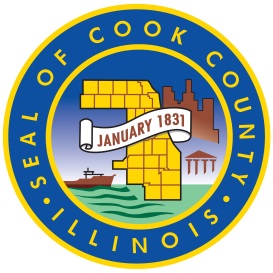 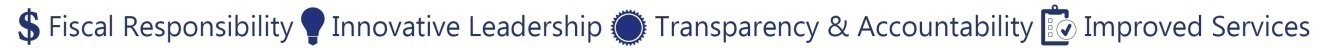 		DRAWDOWN EXHIBIT 2		(Other Costs)		Attach Receipts or Documentation___________________________________________________________		PREPARED BY: (PLEASE PRINT)___________________________________________________________	________________SIGNATURE									DATESubrecipient Name:CDBG Project #:Voucher Period:From: 	Month/Day/Year:Voucher Period:To:	Month/Day/Year:Vendor NameInvoiceAmountInvoiceDateRequested Draw AmountCheck NumberCheck Date1.2.3.4.5.6.7.8.9.10.TOTALS